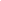 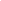 Detalji o podnosiocu prijave:Naziv organizacije:Naziv projekta:Ime i prezime projektnog menadžera:Godina rođenja:Kontakt podaci:Email:Broj telefona:Adresa: Ime i prezime projektnog sponzora (ukoliko postoji):Podnosilac prijave(ime i prezime)Predsednik organizacije(ime i prezime)